Student Counseling System Project Report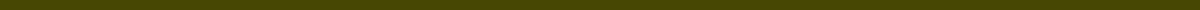 Project Information:Project Title: Student Counseling SystemSchool: Westview High SchoolDate of Report: March 26, 2024Executive Summary:The Student Counseling System at Westview High School was developed to enhance the student support mechanism by providing a structured, user-friendly platform for managing counseling services. This report details the project's inception, development, and deployment, focusing on its impact and effectiveness in the school environment.Project Overview:Objective: To implement a digital solution that centralizes and simplifies the counseling process, making it more accessible and efficient for students at Westview High School.Scope: Utilized within Westview High School, the system serves to facilitate career guidance, academic advising, and personal counseling for students.System Design and Features:User Interface (UI): Crafted for ease of use, enabling students like Emily Johnson, a 16-year-old 11th grader, to navigate and utilize the system effectively.Student Profile Management: Stores comprehensive student profiles, including academic records and personal interests, streamlining the counseling process for individuals such as Michael Brown, a 15-year-old 10th grader.Appointment Scheduling: Automated tools allow for efficient booking and management of sessions, directly benefiting students and counselors alike.Counseling Session Records: Detailed documentation of each session aids in the continuous support and development of students, ensuring a tailored approach to individual needs.Reporting and Analytics: Generates insightful reports on service utilization and student progress, aiding in strategic planning and improvement of counseling services.Technology Stack:Frontend: Utilizes modern web technologies for a responsive interface, enhancing the experience for users like Sarah Lee, a 17-year-old 12th-grade student.Backend: Robust server-side processing supports the complex data management needs of the system.Database: Secure and scalable database solutions handle the extensive data of the school’s student population.Security: Advanced security measures protect sensitive data, ensuring privacy and trust in the system.Implementation Plan:Requirement Analysis: Included feedback from a diverse group of stakeholders, including students, counselors, and administrative staff.System Design: Developed a prototype that was iteratively refined through stakeholder input, including from key users like David Smith, a school counselor.Development Phase: Focused on creating a reliable and effective system, tested through real-world scenarios in the school setting.Deployment: Successfully launched at Westview High School, with comprehensive training programs for users like Lisa Nguyen, a guidance counselor.Maintenance and Support: Ongoing support ensures the system remains up-to-date and responsive to the school’s evolving needs.Challenges and Solutions:Data Security: Implemented state-of-the-art security measures to safeguard the personal and academic information of students.User Adoption: Conducted extensive training and created user-friendly manuals to ensure smooth transition and usage by the school community.Scalability: Designed with future expansion in mind, allowing for easy integration of new features and user growth.Conclusion:The implementation of the Student Counseling System at Westview High School has significantly improved the efficiency and effectiveness of the counseling services offered. By providing a comprehensive, easy-to-use platform, the system supports the holistic development of students, ensuring they receive the guidance and support necessary for their academic and personal growth.Appendix:Technical specifications and user guides.Training materials and feedback forms from initial users.Performance and usage analytics post-implementation.